Prot. n 0000730  IV.5.1 del  02/02/2024 A tutti i docentiAgli Assistenti Tecnici dei Laboratori di Informatica  A tutti gli alunni delle classi VOGGETTO: Finestra di somministrazione Prove Invalsi Classi Quinte 2024Le Prove INVALSI di Italiano, Matematica e Inglese, per le classi quinte, saranno effettuate tra il 7 e il 14 Marzo 2024. Seguirà pubblicazione del calendario e delle informazioni logistiche.                                                                                   La Dirigente Scolastica                                                                                                     Prof.ssa Angela De Carlo                                                            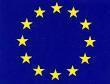 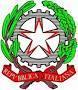 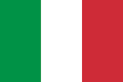 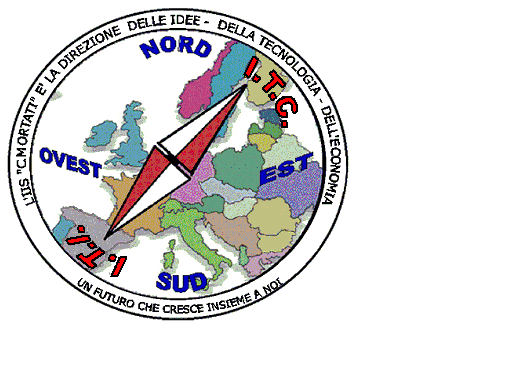 MIUR USR CALABRIADistretto Scolastico n. 17 di Amantea (CS)ISTITUTO   DI  ISTRUZIONE  SUPERIORELicei : Scientifico – Scienze Umane – Scienze ApplicateIstituto Professionale: Odontotecnico – Istituto Tecnico: Chimica, M. e.B.  – Amm.Fin.Marketing –Meccanico – NauticoVia S.Antonio – Loc. S.Procopio - 87032  AMANTEA (CS)🕿 Centralino  0982/ 41969 – Sito:www.iispoloamantea.edu.itE-mail: CSIS014008@istruzione.itPosta. Cert.: CSIS014008@pec.istruzione.itCodice Fiscale 86002100781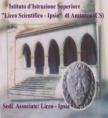 